Suvestinė redakcija nuo 2017-09-02Sprendimas paskelbtas: TAR 2017-05-04, i. k. 2017-07461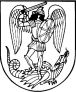 Joniškio rajono savivaldybės
TARYBASPRENDIMASDėl joniškio rajono savivaldybės vietinės rinkliavos už komunalinių atliekų surinkimą iš atliekų turėtojų ir atliekų tvarkymą nuostatų patvirtinimo 2017 m. balandžio 28 d.  Nr. T-107JoniškisVadovaudamasi Lietuvos Respublikos vietos savivaldos įstatymo 6 straipsnio 2 punktu, Lietuvos Respublikos rinkliavų įstatymo 12 straipsnio 2 punktu, 13 straipsniu, Lietuvos Respublikos atliekų tvarkymo įstatymo 302  straipsniu, Vietinės rinkliavos ar kitos įmokos už komunalinių atliekų surinkimą iš atliekų turėtojų ir atliekų tvarkymą dydžio nustatymo taisyklėmis, patvirtintomis Lietuvos Respublikos Vyriausybės 2013 m. liepos 24 d. nutarimu Nr. 711 (Lietuvos Respublikos Vyriausybės 2016 m. balandžio 20 d. nutarimo Nr. 384 redakcija), ir atsižvelgdama į Lietuvos Respublikos aplinkos ministro 2013 m. vasario 20 d. įsakymą Nr. D1-150 „Dėl Nekilnojamojo turto objektų, kurių savininkas arba įgalioti asmenys privalo mokėti nustatytą rinkliavą arba sudaryti komunalinių atliekų tvarkymo paslaugos teikimo sutartį, rūšių sąrašo patvirtinimo“, Joniškio rajono savivaldybės taryba n u s p r e n d ž i a:1.Patvirtinti Joniškio rajono savivaldybės vietinės rinkliavos už komunalinių atliekų surinkimą iš atliekų turėtojų ir atliekų tvarkymą nuostatus (pridedama).2.Pripažinti netekusiu galios Joniškio rajono savivaldybės tarybos 2006 m. rugsėjo 14 d. sprendimo Nr. T-157 „Dėl vietinės rinkliavos už komunalinių atliekų surinkimą ir tvarkymą“ 2 punktą su visais pakeitimais.3.Nustatyti, kad šis sprendimas įsigalioja nuo 2017 m. liepos 1 d.Šis sprendimas gali būti skundžiamas Lietuvos Respublikos administracinių bylų teisenos įstatymo nustatyta tvarka.Savivaldybės mero pavaduotoja						Vaida AleknavičienėPATVIRTINTAJoniškio rajono savivaldybės tarybos 2017 m. balandžio 28 d. sprendimu Nr. T-107Joniškio rajono savivaldybės vietinės rinkliavos už komunalinių atliekų surinkimą iš atliekų turėtojų ir atliekų tvarkymą nuostatai I skyriusBendrosios nuostatos1.	Joniškio rajono savivaldybės vietinės rinkliavos už komunalinių atliekų surinkimą  iš atliekų turėtojų ir atliekų tvarkymą nuostatai (toliau – Nuostatai) reglamentuoja vietinės rinkliavos už komunalinių atliekų surinkimą iš atliekų turėtojų ir atliekų tvarkymą dydžio apskaičiavimą, mokėtojų registro sudarymą, mokėjimą, apskaitą, išieškojimą.2.	Vietinė rinkliava už komunalinių atliekų surinkimą iš atliekų turėtojų ir atliekų tvarkymą (toliau – vietinė rinkliava) – tai Joniškio rajono savivaldybės (toliau – savivaldybė) tarybos sprendimu savivaldybės teritorijoje nustatyta kiekvienam atliekų turėtojui privaloma įmoka, kuri mokama šiuose Nuostatuose nustatyta tvarka. Vietinė rinkliava įskaitoma į savivaldybės biudžetą.3.	Iš vietinės rinkliavos mokėtojo negali būti reikalaujama atlyginti už pakuočių atliekų surinkimą ir jų tolesnį tvarkymą, komunalinių atliekų surinkimą iš atliekų turėtojų ir atliekų tvarkymą kitaip negu reglamentuota šiuose Nuostatuose.4.	Vietinė rinkliava netaikoma juridiniams asmenims ir juridinių asmenų padaliniams, turintiems Taršos integruotos prevencijos ir kontrolės (toliau – TIPK) leidimus, kuriuose nustatyti atliekų tvarkymo reikalavimai negali būti įgyvendinti savivaldybės organizuojamoje komunalinių atliekų tvarkymo sistemoje. 5.	Nuostatai galioja visoje savivaldybės teritorijoje.II skyriusPAGRINDINĖS SĄVOKOS6.	Nuostatuose vartojamos šios sąvokos:6.1.	Apmokestinamasis parametras – parametras, pagal kurį apmokestinami nekilnojamojo turto objektų savininkai ar jų įgalioti asmenys.6.2.	Kintamoji dedamoji – vietinės rinkliavos dedamoji, padengianti komunalinių atliekų tvarkymo sistemos būtinųjų sąnaudų dalį, patiriamą teikiant atliekų turėtojui komunalinių atliekų tvarkymo paslaugas, priklausanti nuo komunalinių atliekų kiekio tvarkymo sąnaudų.6.3.	Minimalioji komunalinių atliekų tvarkymo paslaugų apimtis – tipinės komunalinių atliekų tvarkymo paslaugos, kurių minimali apimtis apskaičiuojama pagal nekilnojamojo turto objektų rūšių teikiamų paslaugų ir higienos normų bei kitų teisės aktų reikalavimus komunalinėms atliekoms tvarkyti.6.4.	Pastovioji dedamoji – vietinės rinkliavos dedamoji, padengianti komunalinių atliekų tvarkymo sistemos būtinųjų sąnaudų dalį, kuri nepriklauso nuo komunalinių atliekų kiekio.6.5.	Vietinės rinkliavos administratorius (toliau – Rinkliavos administratorius) – juridinis asmuo, kuriam teisės aktų nustatyta tvarka pavesta administruoti vietinės rinkliavos mokėtojų registro sudarymą, mokėjimą, apskaitą, išieškojimą.6.6.	Vietinės rinkliavos mokėtojai (toliau – mokėtojas) – nekilnojamojo turto objekto savininkas arba įgaliotas asmuo, kuris privalo mokėti nustatytą vietinę rinkliavą arba sudaryti komunalinių atliekų tvarkymo paslaugos teikimo sutartį.III skyriusRINKLIAVOS MOKĖTOJAI7.	Vietinė rinkliava nustatoma savivaldybės teritorijoje esančių nekilnojamojo turto objektų, kurių rūšių sąrašas ir apmokestinamieji parametrai nurodyti Nuostatų priede, savininkams arba įgaliotiems asmenims:7.1.	gyvenamosios paskirties patalpų (daugiabučio namo butų, individualių namų), esančių savivaldybės teritorijoje, savininkams (jei šioms patalpoms nustatyta tvarka yra suteiktas adresas ar įregistruota nuosavybės teisė); savivaldybės gyvenamosios paskirties patalpų nuomininkams;7.2.	gyvenamosios paskirties patalpų (individualių namų), esančių savivaldybės teritorijoje, vienam iš gyventojų (jei šios patalpos nustatyta tvarka nėra įregistruotos nekilnojamojo turto registre arba nebaigta jų statyba);7.3.	gyventojams, kurie yra įtraukti į gyvenamosios vietos neturinčių asmenų apskaitą savivaldybėje ir kurių žinoma faktinė gyvenamoji vieta yra savivaldybės teritorijoje;7.4.	fiziniams asmenims, kuriems išduotas verslo liudijimas ir / arba individualios veiklos vykdymo pažyma veiklai savivaldybės teritorijoje;7.5.	savivaldybės teritorijoje įregistruotiems juridiniams asmenims (įstaigoms, organizacijoms, įmonėms, sodininkų ir garažų bendrijoms ir kitiems) ir kitur įregistruotiems juridiniams asmenims, jei jie turi savivaldybės teritorijoje padalinių, filialų ir atstovybių arba jų neturi, tačiau veikia savivaldybės teritorijoje;7.6.	negyvenamosios paskirties patalpų, pastatų, esančių savivaldybės teritorijoje, savininkams, naudotojams, valdytojams, nurodytiems šių Nuostatų priede,  turintiems neišnuomotų ar panaudai neatiduotų pastatų (patalpų). Jeigu yra keli minėto nekilnojamojo (turto) objekto savininkai, už vietinės rinkliavos sumokėjimą ir duomenų pateikimą gali būti atsakingas bendraturčių sprendimu įgaliotas asmuo;7.7.	asmenims, nuolat veikiantiems savivaldybės teritorijoje pagal jiems suteiktas licencijas ir leidimus (notarų biurai, advokatų kontoros, antstolių kontoros, jų padalinai ir pan.)IV skyriusVIETINĖS RINKLIAVOS ADMINISTRAVIMAS8.	Rinkliavos administratorius – savivaldybės administracijos Buhalterinės apskaitos skyrius vadovaudamasis Lietuvos Respublikos asmens duomenų teisinės apsaugos įstatymo reikalavimu kuria ir tvarko vietinės rinkliavos mokėtojų registro duomenų bazę (toliau – registras), kuriai sukurti gali naudotis Valstybinio socialinio draudimo fondo valdybos, valstybės įmonės Registrų centro, Gyventojų registro, Mokesčių mokėtojų registro, savivaldybės administracijos, savivaldybės įstaigų ir kitų subjektų turimais duomenimis.9.	Rinkliavos administratorius registro duomenų bazėje registruoja ir tvarko šiuos duomenis apie mokėtojus:9.1.	nekilnojamojo turto savininko ar įgalioto asmens vardas, pavardė, gimimo data arba juridinio asmens pavadinimas, kodas, buveinės adresas;9.2.	mokėtojo kodas;9.3.	nekilnojamojo turto adresas;9.4.	gyventojų (dirbančiųjų) skaičius;9.5.	mišrių komunalinių atliekų konteinerio (-ų) talpa ir skaičius;9.6.	biologiškai skaidžių atliekų konteinerio (-ų) talpa ir skaičius;9.7.	kiti duomenys, būtini mokėtojų registrui administruoti ar neatskiriami nuo kitų tvarkomų duomenų vietinei rinkliavai skaičiuoti.10.	Rinkliavos administratorius:10.1.	 apskaičiuoja vietinę rinkliavą ir siunčia mokėjimo pranešimus mokėtojams;10.2.	kontroliuoja vietinės rinkliavos mokėjimą, siunčia raginimus (įspėjimus)  mokėtojams sumokėti vietinę rinkliavą;10.3.	vykdo vietinės rinkliavos apskaitą, išieškojimą, atlieka kitas procedūras, reikalingas vietinei rinkliavai administruoti;10.4.	atsižvelgdamas į ekonomiškai pagrįstus vietinės rinkliavos dydžio skaičiavimus, teikia savivaldybei pasiūlymus keisti vietinės rinkliavos dydį;10.5.	tikslina registro duomenis.11.	Asmenys, nurodyti šių Nuostatų 7.1–7.7 papunkčiuose, privalo Rinkliavos administratoriui pranešti ir pateikti duomenis, reikalingus vietinei rinkliavai apskaičiuoti:11.1.	gyvenamosios paskirties patalpų (daugiabučio namo butų, individualių namų), esančių savivaldybės teritorijoje, savininkai ir savivaldybių gyvenamosios paskirties patalpų nuomininkai – apie butų, individualių namų gyventojų, savininkų kaitą;11.2.	gyventojai, kurie yra įtraukti į gyvenamosios vietos neturinčių asmenų apskaitą savivaldybėje ir kurių faktinė gyvenamoji vieta yra savivaldybės teritorija, – apie faktinę gyvenamąją vietą;11.3.	gyventojai, kuriems išduotas verslo liudijimas ir / arba individualios veiklos vykdymo pažyma, – apie jiems išduotus verslo liudijimus ir / arba individualios veiklos vykdymo pažymas ir jų galiojimo laiką;11.4.	juridiniai asmenys, įstaigų, organizacijų, įmonių, sodininkų ir garažų bendrijų ir kitų juridinių asmenų, jų padalinių, filialų ir atstovybių vadovai, asmenys, nuolat veikiantys savivaldybės teritorijoje pagal jiems suteiktas licencijas ir leidimus (notarai, advokatai, advokatų padėjėjai, antstoliai ir pan.); nuomojamų ar panaudai atiduotų (valdomų) negyvenamosios paskirties patalpų, pastatų savininkai arba valdytojai  – apie veiklos rūšies pokyčius pagal Nuostatų priedo IV skyriaus lentelės pavyzdį;11.5.	mokymo bei ugdymo įstaigos (profesinio ugdymo mokyklos, bendro lavinimo mokyklos, darželiai ir pan.) – apie įstaigos darbuotojus, dieniniuose ir vakariniuose skyriuose besimokančių moksleivių ir bendrabutyje gyvenančių moksleivių skaičiaus pokyčius.V skyriusVIETINĖS RINKLIAVOS DYDŽIai12.	Vietinės rinkliavos dydžius tvirtina savivaldybės taryba teisės aktų nustatyta tvarka.13.	Vietinės rinkliavos dydžiai savivaldybės teritorijoje nustatomi tokie, kad užtikrintų ilgalaikį komunalinėms atliekoms tvarkyti skirtos infrastruktūros eksploatavimą, jos atnaujinimą ir sudarytų komunalinių atliekų turėtojams priimtinas sąlygas tvarkyti komunalines atliekas, taip pat mažintų aplinkos taršą.14.	Vietinės rinkliavos dydžiai, atsižvelgiant į atliekų tvarkymo faktines metų sąnaudas, atliekų tvarkymo sistemos pokyčius, gali būti savivaldybės tarybos sprendimu tikslinami:14.1.	savivaldybės administracijos siūlymu, jeigu perskaičiavus būtinąsias su komunalinių atliekų tvarkymu susijusias sąnaudas susidaro daugiau nei 10 % skirtumas nuo praėjusių metų būtinųjų su komunalinių atliekų tvarkymu susijusių sąnaudų;14.2.	kartą per metus, taikant metinį vartojimo kainų indeksą, jei jis didesnis kaip 1,1.15.	Savivaldybėje taikoma dvinarė vietinė rinkliava, susidedanti iš pastoviosios ir kintamosios dedamųjų (priedo I ir II skyrių lentelės).16.	Pastovioji dedamoji skaičiuojama visiems nekilnojamojo turto savininkams ar jų įgaliotiems asmenims (fiziniams ir juridiniams asmenims, savivaldybės būstų nuomininkams).17.	Kintamoji dedamoji skaičiuojama nekilnojamojo turto objektų savininkams ar jų įgaliotiems asmenims (fiziniams ir juridiniams asmenims, savivaldybės būstų nuomininkams), kuriems teikiama komunalinių atliekų paėmimo ir tvarkymo paslauga.VI skyriusVietinės rinkliavos apskaičiavimo tvarka18.	Vietinės rinkliavos dedamosios skaičiuojamos taip:18.1.	7.1–7.3 papunkčiuose nurodytiems mokėtojams taikoma dvinarė vietinė rinkliava, susidedanti iš pastoviosios ir kintamosios dedamųjų. Pastovioji dedamoji būsto savininkams apskaičiuojama Nuostatų priedo I skyriaus lentelėje nustatytą dydį dauginant iš visų gyventojų, kurių gyvenamoji vieta deklaruota (arba nustatyta pagal Rinkliavos administratoriaus turimus duomenis) šio asmens valdoje (būste), skaičiaus;18.2.	kintamoji rinkliavos dedamoji individualių valdų savininkams apskaičiuojama pagal formulę:Rkin IV  = (RKATKIN kont  x NIŠVKA) + (RBSAT kont x NIŠVBSA), kur:Rkin IV  – kintamoji rinkliavos dedamoji;RKATKIN kont  – rinkliavos už KA surinkimą, transportavimą, šalinimą ir administravimą valdoje kintamoji dalis pagal Nuostatų priedo II skyriaus lentelę;RBSAT kont – rinkliavos dalis už biologiškai skaidžių atliekų (toliau – BSA) surinkimą, transportavimą, šalinimą ir administravimą valdoje pagal šių Nuostatų priedo 2 lentelę;NIŠVKA  – išvežamų iš valdos komunalinių atliekų konteinerių kiekis per ataskaitinį laikotarpį;NIŠVBSA – išvežamų iš valdos BSA konteinerių kiekis per ataskaitinį laikotarpį;18.3. kintamoji rinkliavos dedamoji daugiabučių gyvenamųjų namų būsto savininkams apskaičiuojama pagal Nuostatų priede „Kintamųjų dedamųjų dydžių lentelė“ nustatytą kintamosios dedamosios dydį padauginus iš būste gyvenančių gyventojų skaičiaus.Papunkčio pakeitimai:Nr. T-209, 2017-08-30, paskelbta TAR 2017-09-01, i. k. 2017-1400819.	Kintamosios rinkliavos dalies nemoka individualios valdos savininkai, kai konteineris pastatytas didesniu kaip 300 metrų atstumu nuo savininkui priklausančio nekilnojamojo turto objekto.20.	7.4–7.7  papunkčiuose nurodytiems mokėtojams taikoma dvinarė vietinė rinkliava, susidedanti iš pastoviosios ir kintamosios dedamųjų:20.1.	 Pastovioji rinkliavos dedamoji priklauso nuo įmonės veiklos rūšies ir apskaičiuojama šių Nuostatų priedo I skyriaus lentelėje nustatyto dydžio pastoviąją rinkliavos dalį už 1 dirbantį darbuotoją dauginant iš visų dirbančių darbuotojų. Jeigu įmonė verčiasi keliomis veiklomis, bendra pastovioji dedamoji įmonei skaičiuojama sumuojant kiekvienos veiklos rūšies pastoviąją rinkliavos dalį. 20.2.	Kintamosios rinkliavos dedamoji skaičiuojama nuo išvežtų priskirtų mokėtojams mišrių komunalinių ir biologiškai skaidžių atliekų konteinerių kiekio per ataskaitinį laikotarpį taip, kaip nurodyta Nuostatų 18.2  papunktyje;20.3. kintamoji rinkliavos dedamoji juridiniams asmenims, besinaudojantiems daugiabučių gyvenamųjų namų komunalinių atliekų surinkimo aikštelėmis, apskaičiuojama pagal Nuostatų priede „Kintamųjų dedamųjų dydžių lentelė“ nustatytą kintamosios dedamosios dydį padauginus iš juridinio asmens darbuotojų skaičiaus.Papunkčio pakeitimai:Nr. T-209, 2017-08-30, paskelbta TAR 2017-09-01, i. k. 2017-1400821. Nesant galimybės pagal Rinkliavos administratoriaus naudojamų registrų duomenis nustatyti ir / ar mokėtojui neteikiant, netikslinant duomenų, pagal kuriuos nustatoma atliekų turėtojo rūšis (fizinis ar juridinis asmuo), veiklos rūšies parametrai ar kiti parametrai, pagal kuriuos apskaičiuojama mokėtina vietinė rinkliava, mokėtojas, Rinkliavos administratoriaus sprendimu, priskiriamas atliekų turėtojų grupei, kurios pastovioji ir kintamoji rinkliavos dalys už parametrus per metus yra didžiausios.Punkto pakeitimai:Nr. T-209, 2017-08-30, paskelbta TAR 2017-09-01, i. k. 2017-1400822. Mažiausias laikotarpis, už kurį mokėtojui gali būti skaičiuojama vietinė rinkliava – vienas kalendorinis mėnuo. Vietinės rinkliavos pajamų priskaitymai buhalterinėje apskaitoje daromi kiekvieną mėnesį.Punkto pakeitimai:Nr. T-209, 2017-08-30, paskelbta TAR 2017-09-01, i. k. 2017-14008VII skyriusVIETINĖS RINKLIAVOS MOKĖJIMO TVARKA23.	Vietinės rinkliavos surinkimą ir išieškojimą organizuoja ir tvarko Rinkliavos administratorius. Pagal registro duomenis Rinkliavos administratorius parengia ir pateikia mokėtojams nustatytos formos mokėjimo pranešimus apie apskaičiuotas mokėtinas vietinės rinkliavos įmokas ir mokėjimo terminus mokėtojo nurodytu adresu arba elektroniniu paštu.24.	Mokėjimo pranešime yra nurodomi šie duomenys:24.1.	mokėtojo – fizinio asmens vardas, pavardė arba juridinio asmens pavadinimas;24.2.	mokėtojo kodas;24.3.	mokėtojo adresas;24.4.	nekilnojamojo turto objekto, už kurį skaičiuojama rinkliava, adresas;24.5.	individualių valdų savininkams – nekilnojamojo turto vieneto adresu nuolatinę gyvenamąją vietą deklaravusių ar gyvenančių asmenų skaičius;24.6.	juridiniams asmenims – pagal įmonės veiklos rūšį darbuotojų skaičius;24.7.	Rinkliavos administratorius (pavadinimas, įmonės kodas, banko pavadinimas, sąskaitos numeris, įmokos kodas);24.8.	pastovioji dedamoji;24.9.	mišrių komunalinių atliekų konteinerio (-ų) kintamoji dedamoji valdoje;24.10.	mišrių komunalinių atliekų konteinerio (-ų) išvežimų kiekis;24.11.	biologiškai skaidžių atliekų konteinerio (-ų) rinkliavos dedamoji dalis valdoje;24.12.	biologiškai skaidžių atliekų konteinerio (-ų) išvežimų kiekis;24.13.	mokėtina suma;24.14.	duomenys apie skolą / permoką.25.	Mokėjimo pranešime nurodyta vietinė rinkliava mokama už mokėjimo pranešime nurodytą laikotarpį.26.	Vietinė rinkliava sumokama į Rinkliavos administratoriaus mokėjimo pranešime nurodytą banko sąskaitą.27.	Vietinė rinkliava gali būti sumokama bankų ir kitų kredito įstaigų skyriuose ar naudojantis elektroninės bankininkystės paslaugomis, pašto skyriuose arba kitose įmokų surinkimo vietose. Už įmokos priėmimo paslaugą moka mokėtojas pagal įmokas priimančio subjekto nustatytus tarifus.28.	Rinkliavos administratorius 7.1–7.3 papunkčiuose nurodytiems asmenims vieną kartą per metus iki einamųjų metų kovo 1 d. pagal registro duomenis apskaičiuoja už metus vietinės rinkliavos pastovųjį ir kintamąjį dydžius ir pateikia mokėjimo pranešimą (Nuostatų priedo V skyrius) nurodytu adresu arba elektroniniu paštu, kuriame nurodomi registro duomenys, nurodyti 24 punkte, mokėjimo laikotarpis ir terminai. Kintamasis dydis apskaičiuojamas už minimalius nustatytus išvežimų kiekius per metus (Nuostatų priedo III skyrius). Už atliekų konteinerių išvežimą, viršijantį nustatytą minimalų atliekų konteinerių išvežimų kiekį per metus, 7.1–7.3 papunkčiuose nurodytiems mokėtojams rinkliavos skirtumas apskaičiuojamas ir teikiamas mokėtojui naujame pranešime ateinančiais (po ataskaitinių) metais.Mokėtojas, pageidaujantis gauti mokėjimo pranešimą kitu adresu, privalo kreiptis į Rinkliavos administratorių raštu. Vietinės rinkliavos mokėjimo kontrolę organizuoja ir vietinės rinkliavos įplaukų apskaitą tvarko Rinkliavos administratorius. Atsiskaitymo data laikoma pinigų įskaitymo į Rinkliavos administratoriaus banko sąskaitą diena.29.	Mokėjimo pranešime nurodyta vietinė rinkliava sumokama iki Nuostatų 29.1–29.5 papunkčiuose nustatytų terminų į Rinkliavos administratoriaus nurodytą sąskaitą:29.1.	iki einamųjų metų kovo 31 dienos sumokama visa vietinės rinkliavos pastoviojo ir kintamojo dydžių suma, nurodyta mokėjimo pranešime;29.2.	iki einamųjų metų kovo 31 dienos ir rugsėjo 30 dienos kiekvieną kartą sumokama suma, lygi pusei apskaičiuoto vietinės rinkliavos mokėjimo pranešime metinio dydžio;29.3.	iki einamųjų metų kovo 31 dienos, birželio 30 dienos, rugsėjo 30 dienos ir gruodžio 31 dienos kiekvieną kartą sumokama suma, lygi ketvirtadaliui apskaičiuoto vietinės rinkliavos mokėjimo pranešime metinio dydžio;29.4.	Rinkliavos administratorius 7.4–7.7 papunkčiuose nurodytiems asmenims vietinės rinkliavos pastoviojo ir kintamojo dydžių mokėjimo pranešimu parengia ir pateikia už praėjusį mėnesį iki kito mėnesio 10 d. Rinkliava  turi būti sumokėta ne vėliau kaip iki einamojo mėnesio 30 d.30.	Jeigu vietinės rinkliavos dydžiui turintys įtaką pasikeitimai įvyko nuo 1 iki 15 mėnesio dienos, vietinė rinkliava pagal šiuos pasikeitimus perskaičiuojama nuo to mėnesio 1 dienos, o jeigu nuo 16 mėnesio dienos iki paskutinės mėnesio dienos,  –  nuo kito mėnesio 1 dienos.31.	Asmens atsisakymas naudotis komunalinių atliekų surinkimo iš atliekų turėtojų ir atliekų tvarkymo paslauga neatleidžia jo nuo vietinės rinkliavos mokėjimo prievolės.VIII skyriusVIETINĖS RINKLIAVOS PERMOKŲ GRĄŽINIMO ATVEJAI32.	Mokėtojui sumokėjus didesnio dydžio, nei mokėjimo pranešime nurodytą, vietinę rinkliavą arba jeigu ji neteisingai apskaičiuota ar nepagrįstai arba neteisėtai išieškota, taip pat atlikus perskaičiavimą, permokėta suma užskaitoma kaip įmoka už būsimą laikotarpį arba mokėtojo raštišku prašymu jam grąžinama per 30 dienų nuo prašymo gavimo datos. Mokėjimo pavedimu permoka grąžinama į mokėtojo sąskaitą. Mokėtojo raštu pateikto prašymo permoka gali būti įskaityta kitam vietinės rinkliavos mokėtojui.33. Vietinė rinkliavos permoka grąžinama, jeigu prašymas dėl jos grąžinimo pateiktas per dvejus metus nuo grąžinti prašomos įmokos sumokėjimo datos.Punkto pakeitimai:Nr. T-209, 2017-08-30, paskelbta TAR 2017-09-01, i. k. 2017-1400834.	Rinkliavos administratorius nagrinėja mokėtojų prašymus ir priima sprendimus dėl permokų įskaitymo ar jų grąžinimo į nurodytą mokėtojo sąskaitą.IX skyriusVIETINĖS RINKLIAVOS IŠIEŠKOJIMAS35.	Rinkliavos administratorius vieną kartą per metus savo duomenų bazėje nustato vietinės rinkliavos skolininkus ir išsiunčia jiems laišku raginimus sumokėti vietinę rinkliavą.36.	Gavęs laišku raginimą sumokėti vietinę rinkliavą, mokėtojas privalo nurodyto dydžio sumą sumokėti per 20 kalendorinių dienų nuo raginimo gavimo datos.37.	Mokėtojams nesumokėjus vietinės rinkliavos per Nuostatų 36 punkte nurodytą terminą, Rinkliavos administratorius turi teisę pasinaudoti trečiųjų asmenų skolų išieškojimo paslaugomis. Tokiu atveju išlaidas už šias paslaugas privalo apmokėti skolininkas.X skyriusVIETINĖS RINKLIAVOS MOKĖTOJŲ TEISĖS IR PAREIGOS38.	Mokėtojai turi teisę susipažinti su savo duomenimis Rinkliavos administratoriaus Vietinės rinkliavos mokėtojų registro duomenų bazėje ir su visa informacija, susijusia su vietinės rinkliavos dydžiais.39.	Mokėtojai turi teisę reikalauti iš Rinkliavos administratoriaus pakeisti ar patikslinti savo duomenis, jei tokie duomenys yra neteisingi, netikslūs ar neišsamūs. Esant neaiškumų dėl vietinės rinkliavos dydžio arba negavus mokėjimo pranešimo, nedelsdami kreiptis į Rinkliavos administratorių.40.	Mokėtojai Rinkliavos administratoriaus prašymu privalo teikti visus duomenis, reikalingus vietinei rinkliavai apskaičiuoti.41.	Asmenys, prieš parduodami, dovanodami ar kitaip perleisdami jiems priklausančias patalpas, žemės sklypus arba nutraukdami savivaldybių gyvenamosios paskirties  patalpų nuomos sutartį, privalo sumokėti vietinę  rinkliavą.42.	Mokėtojai privalo sumokėti vietinę rinkliavą nustatyta tvarka iki numatytų terminų. 43.	Asmenys, nepateikę duomenų ar pateikę neteisingus duomenis vietinei rinkliavai apskaičiuoti, ir asmenys, laiku nemokantys vietinės rinkliavos, pažeidžia šiuos Nuostatus bei kitus atliekų tvarkymą reglamentuojančius teisės aktus ir už tai atsako Lietuvos Respublikos įstatymų nustatyta tvarka.XI skyriusVIETINĖS RINKLIAVOS LENGVATOS44.	Vietinės rinkliavos lengvatas nustato savivaldybės taryba atskiru sprendimu. Lengvatos kompensuojamos iš savivaldybės biudžeto.XII skyriusBAIGIAMOSIOS NUOSTATOS45.	Ūkininkai ar fiziniai asmenys, deklaravę žemės ūkio naudmenas ir pasėlių plotus, susidariusias atliekas, vadovaudamiesi Lietuvos Respublikos atliekų tvarkymo įstatymu, turi perduoti atliekų tvarkytojams, turintiems leidimus tvarkyti tokios atliekas, arba jos gali būti tvarkomos savivaldybės komunalinių atliekų tvarkymo sistemoje. Tokių atliekų tvarkymo sąlygos aptariamos atskirame susitarime su savivaldybės atliekų vežėju ir Rinkliavos administratoriumi.46.	Vietinės rinkliavos lėšos naudojamos tik savivaldybės atliekų tvarkymo sistemos sąnaudoms, tenkančioms komunalinėms atliekoms tvarkyti: atliekų tvarkymo sistemos administravimo, vietinės rinkliavos administravimo, atliekų surinkimo ir transportavimo, šalinimo, sąvartyno eksploatavimo, uždarymo, rekultivavimo, priežiūros po uždarymo, visuomenės informavimo ir kitoms su atliekų tvarkymu susijusioms išlaidoms apmokėti pagal asignavimų valdytojo programą.47.	Rinkliavos administratorius yra atsakingas už šių Nuostatų vykdymą, vietinės rinkliavos dydžių rinkliavos mokėtojams apskaičiavimo teisingumą bei mokėjimo pranešimų vietinės rinkliavos mokėtojams pateikimą laiku, vietinės rinkliavos išieškojimą.48.	Už vietinės rinkliavos mokėjimą laiku atsakingi visi nekilnojamojo turto objekto savininkai arba įgalioti asmenys.49.	Vietinės rinkliavos nuostatų vykdymą kontroliuoja savivaldybės administracijos direktorius.50.	Vietinės rinkliavos rinkimą kontroliuoja savivaldybės kontrolierius (savivaldybės kontrolės ir audito tarnyba).______________________________Joniškio rajono savivaldybės vietinės rinkliavos už komunalinių atliekų surinkimą iš atliekų turėtojų ir atliekų tvarkymą nuostatųpriedasVietinės rinkliavos už komunalinių atliekų surinkimą ir jų tvarkymą skaičiavimų, duomenų ir pranešimų teikimo lentelėsI skyriusPastoviųjų dedamųjų dydžių lentelėII skyriusKintamųjų dedamųjų dydžių lentelėSkyriaus pakeitimai:Nr. T-209, 2017-08-30, paskelbta TAR 2017-09-01, i. k. 2017-14008III skyriusMinimalus komunalinių atliekų konteinerių išvežimų kiekis per metusIV skyriusJuridinių asmenų duomenų teikimo lentelės pavyzdysV skyriusPranešimo mokėtojui pavyzdys ____________________________________Pakeitimai:1.Joniškio rajono savivaldybės taryba, SprendimasNr. T-209, 2017-08-30, paskelbta TAR 2017-09-01, i. k. 2017-14008Dėl Joniškio rajono savivaldybės tarybos 2017 m. balandžio 28 d. sprendimo Nr. T-107 „Dėl Joniškio rajono savivaldybės vietinės rinkliavos už komunalinių atliekų surinkimą iš atliekų turėtojų ir atliekų tvarkymą nuostatų patvirtinimo“ pakeitimoEil. Nr.Atliekų turėtojų grupėAtliekų turėtojų grupėAtliekų turėtojų veiklos, patalpų ar pastatų apibūdinimasVietinės rinkliavos už komunalinių atliekų surinkimą ir jų tvarkymą nurodantys parametrasPastovioji dalis už 1 parametrą per metus Eur1223451.Gyvenamosios paskirties objektai (namai)Gyvenamosios paskirties objektai (namai)Gyventojai registruoti ar gyvenantys daugiabučių namų butuose, individualiuose namuose rajono centruose ar kitose vietovėseGyventojas19,202.Viešbučių paskirties objektai Viešbučių paskirties objektai Viešbučiai, moteliai, svečių namai ir kt.Apgyvendinimo vietų skaičius2,573.Administracinės paskirties objektai Administracinės paskirties objektai Bankai, paštas, valstybės ir savivaldybės įstaigos, teismai, biurai, kontoros, kiti įstaigų ir organizacijų administraciniai pastatai ar patalposDarbuotojų skaičius7,204.Prekybos paskirties objektaiPrekybos paskirties objektaiPatalpos ir pastatai, skirti didmeninei ir mažmeninei prekybai: prekybos centrai, parduotuvės, vaistinės, dengtas turgus ir kt.Darbuotojų skaičius30,865.Paslaugų teikimo paskirties objektaiPaslaugų teikimo paskirties objektaiPirtys, soliariumai, grožio salonai, skalbyklos, taisyklos, autoservisai, plovyklos, laidojimo namai ir kt.Darbuotojų skaičius7,206.Maitinimo paskirties objektai Maitinimo paskirties objektai Valgyklos, restoranai, kavinės, barai ir kt.Darbuotojų skaičius30,867.Transporto paskirties objektaiTransporto paskirties objektaiTransporto paskirties objektaiDarbuotojų skaičius7,208.Garažų paskirties objektaiGaražų paskirties objektaiGaražų paskirties objektaiDarbuotojų skaičius6,179.Gamybos, pramonės paskirties objektaiGamybos, pramonės paskirties objektaiDirbtuvės, produkcijos perdirbimo įmonės, energetikos pastatai, gamybinės laboratorijos ir kt.Darbuotojų skaičius30,8610.Sandėliavimo paskirties objektai Sandėliavimo paskirties objektai Sandėliavimo pastataiDarbuotojų skaičius18,0011.Kultūros paskirties objektai Kultūros paskirties objektai Teatrai, kino teatrai, kultūros namai, klubai, bibliotekos, muziejai, parodų rūmai ir kt.Darbuotojų skaičius7,2011.Kultūros paskirties objektai Kultūros paskirties objektai Teatrai, kino teatrai, kultūros namai, klubai, bibliotekos, muziejai, parodų rūmai ir kt.Vietų skaičius2,5712.Mokslo paskirties objektai Mokslo paskirties objektai Mokyklos, vaikų darželiai, dienos veiklos centrai ir pan.Darbuotojų ir ugdytinių skaičius1,2913.Gydymo paskirties objektaiGydymo paskirties objektaiLigoninės, klinikos, medicininės priežiūros įstaigų slaugos namai ir pan.Vietų skaičius18,0013.Gydymo paskirties objektaiGydymo paskirties objektaiLigoninės, klinikos, medicininės priežiūros įstaigų slaugos namai ir pan.Darbuotojų skaičius7,2013.Gydymo paskirties objektaiGydymo paskirties objektaiPoliklinikos, ambulatorijosDarbuotojų skaičius7,2014.Poilsio paskirties objektaiPoilsio paskirties objektaiObjektai, skirti žmonių visaverčiam fiziniam bei dvasiniam poilsiui (poilsio namai, jaunimo nakvynės namai, mokslo įstaigų bendrabučiai ir kt.)Darbuotojų skaičius 12,8614.Poilsio paskirties objektaiPoilsio paskirties objektaiObjektai, skirti žmonių visaverčiam fiziniam bei dvasiniam poilsiui (poilsio namai, jaunimo nakvynės namai, mokslo įstaigų bendrabučiai ir kt.)Vietų skaičius2,5715.Sporto paskirties objektaiSporto paskirties objektaiPatalpos ar pastatai, skirti sportuoti (sporto salės, teniso kortai, stadionų pastatai ir kt.)Darbuotojų skaičius7,2016.Religinės paskirties objektai Religinės paskirties objektai Bažnyčios, koplyčios, maldos namai ir kt.Vietų skaičius2,5717.Specialiosios paskirties objektai Specialiosios paskirties objektai Karinių vienetų pastatai, policijos, muitinės, priešgaisrinių ir gelbėjimo tarnybų pastatai, geležinkelio ir autobusų stotys ir kt.Darbuotojų skaičius7,2018.Sodų paskirties objektaiSodų paskirties objektaiValda (sklypas su pastatu), naudojama poilsiui ir (arba) sodininkysteiValda6,1719.Kiti objektai Kiti objektai 19.1.KapinėsKapinėsSeniūnijų veikiančios kapinės1 ha užlaidoto ploto76019.2.19.2.Ūkininko ūkisŪkis, kuris naudojasi komunalinių atliekų tvarkymo paslaugaŪkis  (0,12 m3)24,0019.2.19.2.Ūkininko ūkisŪkis, kuris naudojasi komunalinių atliekų tvarkymo paslaugaŪkis  (0,14 m3)31,7319.2.19.2.Ūkininko ūkisŪkis, kuris naudojasi komunalinių atliekų tvarkymo paslaugaŪkis  (0,18 m3)36,6319.2.19.2.Ūkininko ūkisŪkis, kuris naudojasi komunalinių atliekų tvarkymo paslaugaŪkis  (0,24 m3)48,0019.2.19.2.Ūkininko ūkisŪkis, kuris naudojasi komunalinių atliekų tvarkymo paslaugaŪkis (0,27 m3)55,0219.2.19.2.Ūkininko ūkisŪkis, kuris naudojasi komunalinių atliekų tvarkymo paslaugaŪkis (1,1 m3)221,86Konteinerio  tipasKonteinerio talpaKonteinerio vienkartinio išvežimo kaina EurMišrių komunalinių atliekų 120 l0,55Mišrių komunalinių atliekų140 l0,64Mišrių komunalinių atliekų180 l0,83Mišrių komunalinių atliekų240 l1,10Mišrių komunalinių atliekų270 l1,24Mišrių komunalinių atliekų1100 l5,05Biologiškai skaidžių atliekų140 l0,90Biologiškai skaidžių atliekų240 l1,55Biologiškai skaidžių atliekų1100 l7,09Vietinės rinkliavos kintamoji dedamoji 1 gyventojui, besinaudojančiam daugiabučių gyvenamųjų namų konteineriais – 5,04 Eur / metusVietinės rinkliavos kintamoji dedamoji 1 gyventojui, besinaudojančiam daugiabučių gyvenamųjų namų konteineriais – 5,04 Eur / metusVietinės rinkliavos kintamoji dedamoji 1 gyventojui, besinaudojančiam daugiabučių gyvenamųjų namų konteineriais – 5,04 Eur / metusVietinės rinkliavos kintamoji dedamoji juridiniam asmeniui, besinaudojančiam daugiabučių gyvenamųjų namų komunalinių atliekų surinkimo aikštelėmis / konteineriais, 1 darbuotojui – 5,04 Eur / metus  Vietinės rinkliavos kintamoji dedamoji juridiniam asmeniui, besinaudojančiam daugiabučių gyvenamųjų namų komunalinių atliekų surinkimo aikštelėmis / konteineriais, 1 darbuotojui – 5,04 Eur / metus  Vietinės rinkliavos kintamoji dedamoji juridiniam asmeniui, besinaudojančiam daugiabučių gyvenamųjų namų komunalinių atliekų surinkimo aikštelėmis / konteineriais, 1 darbuotojui – 5,04 Eur / metus  Eil. Nr.Atliekų turėtojų grupėMinimalus atliekų išvežimų kiekis per metusMinimalus atliekų išvežimų kiekis per metusEil. Nr.Atliekų turėtojų grupėMišrių komunalinių atliekųBiologiškai skaidžių atliekų1.Individualios valdos savivaldybės teritorijoje 882.Joniškio m. daugiabučių namų gyventojai1043.Savivaldybės kaimo vietovių daugiabučių namų gyventojai134.Juridiniai asmenys Joniškyje52arba pagal atskirą susitarimą su vežėju17arba pagal atskirą susitarimą su vežėju5.Juridiniai asmenys kitose vietovėse (ne Joniškyje)13Eil. Nr.Pastato / patalpų paskirtis pagal veiklos rūšisApmokestinimo parametras1.Viešbutis Kiemo g. 3, XXXXX Joniškis1.1.Administracija (darbuotojų skaičius)31.2.Kavinė / maitinimo įstaigos padalinys (darbuotojų skaičius)61.3.Viešbutis (apgyvendinimo vietų skaičius)472.Autoremonto dirbtuvės Strazdo g. 10, XXXXX Joniškis (darbuotojų skaičius)63.Sandėlis Bičiulio g. 5, XXXXX Joniškis (darbuotojų skaičius)8Mokėtojo kodasMokėtojo kodasVardenisVardenisVardenisPavardinisPavardinisPavardinisSlyvų g. X, JoniškisSlyvų g. X, JoniškisEil. Nr.Apmokestinamų parametrų pavadinimasApmokestinamų parametrų pavadinimasApmokestinimo parametraiApmokestinimo parametraiApmokestinimo parametraiApmokestinimo parametraiApmokestinimo parametraiApmokestinimo parametraiPriskaičiuota rinkliava  Priskaičiuota rinkliava  Eil. Nr.Apmokestinamų parametrų pavadinimasApmokestinamų parametrų pavadinimasSkaičiusPastovioji dedamoji 1 žm. EurKintamoji dedamoji EurKintamoji dedamoji EurIšvežimų kiekis Išvežimų kiekis Per einamuosius metus EurPapildomai už ankstesnius metus EurEil. Nr.Apmokestinamų parametrų pavadinimasApmokestinamų parametrų pavadinimasSkaičiusPastovioji dedamoji 1 žm. EurKintamoji dedamoji EurKintamoji dedamoji EurNumatytas einamaisiais metaisAnkstesnių metų faktasPer einamuosius metus EurPapildomai už ankstesnius metus Eur1.Gyventojų  būsteGyventojų  būste2.Mišrių komunalinių atliekų  konteineris (240 l)Mišrių komunalinių atliekų  konteineris (240 l)3.Biologiškai skaidžių atliekų konteineris (140 l)Biologiškai skaidžių atliekų konteineris (140 l)Mokėti iš visoMokėti iš visoMokėti iš visoMokėti iš visoMokėti iš visoMokėti iš visoMokėti iš visoMokėti iš visoMokėti iš viso